ROMANIA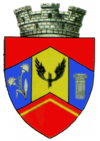 JUDETUL HUNEDOARAPRIMARIA ORASULUI SIMERIADIRECTIA ECONOMICANR.  16560 / 10.11.2023RAPORTprivind aprobarea nivelurilor pentru valorile impozabile, impozitele şi taxele locale, alte taxe, taxe speciale şi amenzile aplicabile în anul 2024, in orasul SimeriaSubsemnata Blaga  Julieta  Catița, director executive  în cadrul Primariei orașului Simeria, prin prezenta vă  aduc la cunoștință următoarele:- Avănd în vedere prevederile art.129 alin.1, alin.2, lit. b, alin.4 lit. c, art.136, art.139, lic.c, art.196, alin.1 lit. a din O.U.G. 57/2019, privind Codul Administrativ.- art. 5 alin. (2) si art.30 din Legea nr. 273/2006 privind finanțele publice locale, cu modificările și completările ulterioare;-Legii nr. 227/2015 privind Codul Fiscal, cu modificările și completările ulterioare;-Legii 207/2015 privind Codul de Procedură Fiscală, cu modificările și completările  ulterioare;- HG 1/2016, pentru aprobarea Normelor Metodologice de aplicare a Legii nr.227/2015, privind  Codul fiscal cu modificările și completările ulterioare;- art. 484, alin 1-3  din Legea nr. 227/2015 privind Codul Fiscal, cu modificările și completările ulterioare cu privire la stabilirea unor taxe speciale:,, Pentru funcționarea unor servicii locale create în interesul persoanelor fizice și juridice Consiliile Locale pot adopta taxe speciale. Domeniile în care Consiliile Locale pot adopta taxe speciale pentru serviciile locale, precum și cuantumul acestora se stabilesc în conformitate cu prevederile Legii nr.273/2006 privind finanțele publice locale, cu modificările și completările ulterioare.Taxele speciale se încasează numai de la persoanele fizice și juridice care beneficiază de serviciile oferite de instituția sau serviciul public de interes local, potrivit regulamentului de organizare și funcționare al acestora, sau de la cele care sunt obligate, potrivit legii, să efectueze prestații ce intră în sfera de activitate a acestui tip de serviciu.´´;-art.27 si art 30 din Legea nr.273/2006 privind finanțele publice locale cu modificările și completările ulterioare;- art. 486, alin.3 din Legea nr. 227/2015 privind Codul Fiscal, cu modificările și completările ulterioare cu privire la calcularea și plata altor taxe locale: ,, (3) Taxele prevăzute la alin. (1) şi (2) se calculează şi se plătesc în conformitate cu procedurile aprobate de autorităţile deliberative interesate´´.Având în vedere art. 491 ,alin 1, 1^1 si 2  din Legea nr. 227/2015 privind Codul Fiscal, cu modificările și completările ulterioare care prevăd că:(1)În cazul oricărui impozit sau oricărei taxe locale, care constă într-o anumită sumă în lei sau care este stabilită pe baza unei anumite sume în lei, sumele respective se indexează anual, până la data de 30 aprilie, de către consiliile locale, ţinând cont de rata inflaţiei pentru anul fiscal anterior, comunicată pe site-urile oficiale ale Ministerului Finanţelor Publice şi Ministerului Dezvoltării Regionale şi Administraţiei Publice.(1^1)Prin excepţie de la prevederile alin. (1), sumele prevăzute în tabelul prevăzut la art. 470 alin. (5) şi (6) se indexează anual în funcţie de rata de schimb a monedei euro în vigoare în prima zi lucrătoare a lunii octombrie a fiecărui an şi publicată în Jurnalul Uniunii Europene şi de nivelurile minime prevăzute în Directiva 1999/62/CE de aplicare la vehiculele grele de marfă pentru utilizarea anumitor infrastructuri. Cursul de schimb a monedei euro şi nivelurile minime, exprimate în euro, prevăzute în Directiva 1999/62/CE de aplicare la vehiculele grele de marfă pentru utilizarea anumitor infrastructuri se comunică pe site-urile oficiale ale Ministerului Finanţelor Publice şi Ministerului Lucrărilor Publice, Dezvoltării şi Administraţiei. (2) Sumele indexate conform alin. (1) se aprobă prin hotărâre a consiliului local şi se aplică în anul fiscal următor.’’-HCL nr.143/2019 privind revizuirea zonarii fiscale a teritoriului administrativ  al orasului Simeria.  -HG nr.123/2002 –Normele Metodologice de   aplicare a Legii nr. 544/2001 privind liberul acces la informațiile de interes public, cu modificările și completările ulterioare;-art 7 din Legea 52/2003 republicată, privind transparența decizională în administrația publică cu modificările și completările ulterioare; Având în vedere propunerile unor compartimente din cadrul Primariei orașului Simeria cu privire la nivelurile impozitelor, taxelor locale si altor taxe speciale pentru anul 2024;Pentru anul 2024 propun menținerea nivelului impozitelor și taxelor percepute în anul 2023, conform Legii nr. 227/2015 privind Codul Fiscal, cu modificările și completările ulterioare și a HG 1/2016 pentru aprobarea Normelor Metodologice de aplicare a Legii nr.227/2015, privind Codul fiscal cu modificările și completările ulterioare și indexarea acestora în conformitate cu prevederile art. 491 alin “(1). În cazul oricărui impozit sau oricărei taxe locale, care constă într-o anumită sumă în lei sau care este stabilită pe baza unei anumite sume în lei, sumele respective se indexează, cu rata inflatiei respectiv 13,8 %, conform adresei Institutului Național de Statistică publicată pe site-ul Ministerului Dezvoltării Regionale și Administrației Publice și prin urmare propunem indexarea cu 13,8 % a impozitelor și taxelor locale. Nivelurile impozitelor și taxelor indexate se rotunjesc în minus în sensul că fracțiunile sub 0.5 lei se neglijează, cât și în plus pentru ceea ce depășește 0.5 lei întregindu-se la 1 leu prin adaos, așa cum este prevazut la pct. 11, lit. n) /Titlul IX/ Anexa din H.G. nr. 1/2016 (partea a-II-a) privind Normele metodologice de aplicare a Legii nr. 227/2015, potrivit căruia “rotunjire - operaţiune de stabilire a sumelor datorate bugetelor locale la nivel de leu, fără subdiviziuni, prin reducere când fracţiunile în bani sunt mai mici de 50 de bani şi prin majorare când fracţiunile în bani sunt de 50 de bani sau mai mari. ”           Proiectul de hotărâre privind aprobarea nivelurilor pentru valorile impozabile, impozitele şi taxele locale, alte taxe, taxe speciale şi amenzile aplicabile în anul 2024, în orașul Simeria, precum și procedurile de încasare ale altor taxe locale și a taxelor speciale pe anul 2024.     Menționez că  impozitele și taxele locale stabilite se vor percepe începând cu data de  1 ianuarie 2024.   La data elaborării prezentului raport, s-au respectat prevederile legale în vigoare, precum și cu privire la scutirile și facilitățile fiscale în materie de impozite și taxe locale;Aceste cuantumuri ale impozitelor și taxelor locale, au fost propuse în urma analizării veniturilor încasate în cursul anului 2023, ținându-se cont și de proiectele pe care Primaria orașului Simeria le are în vedere pe anul 2024.       Impozitele si taxele locale propuse prin prezentul raport sunt datorate de persoanele fizice și juridice, prevazute in Titlul IX, din  Legea  nr. 227/2015, Codul Fiscal, cu modificările și completările ulterioare,  în calitatea lor de contribuabili în limitele și condițiile legii.       În consecință, consider oportună și legală  inițierea proiectului de hotărâre privind aprobarea nivelurilor pentru valorile impozabile,impozitele şi taxele locale, alte taxe, taxe speciale şi amenzile aplicabile în anul 2024, în orașul Simeria, în forma prezentată.ÎNTOCMIT,DIRECTOR EXECUTIV,BLAGA JULIETA CATIȚA